Сценарий конкурса чтецов«Самая родная мамочка моя»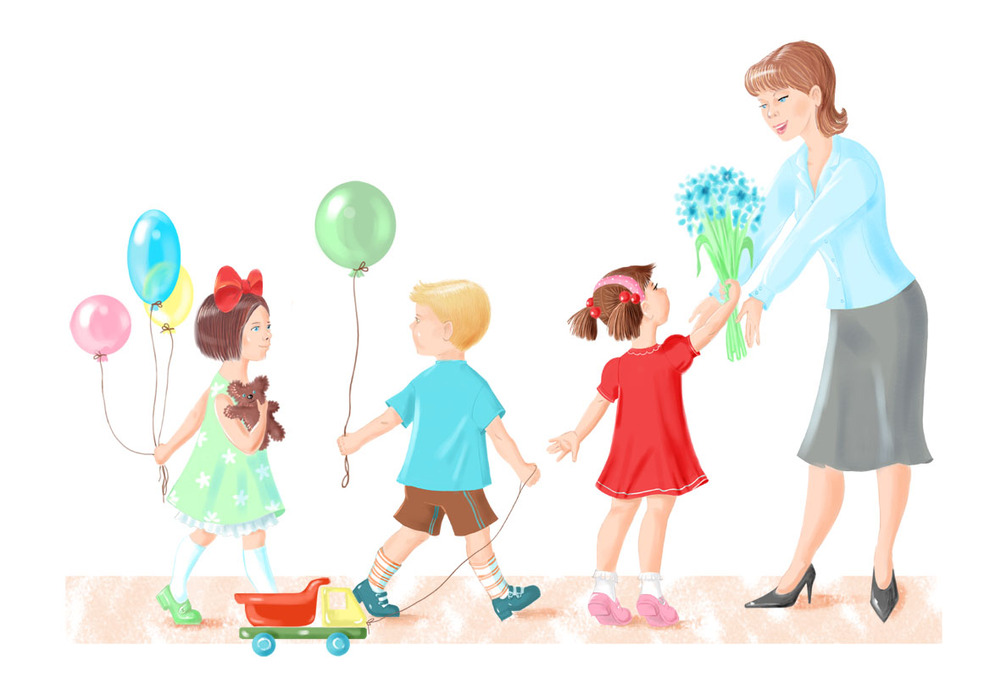 Подготовила  воспитатель: Журавлева Е.ВСценарий конкурса чтецов«Самая родная мамочка моя»Цель:Учить выразительно исполнять стихотворения, интонационно разнообразно перерабатывать их в зависимости от содержания, пользоваться естественными интонациями, логическими паузами, ударениями, передавать свое отношение к содержанию.Учить детей чувствовать и понимать характер образов художественных произведений, воспринимать их взаимосвязь с жизненными явлениями.Задачи: 1.Стимулировать стремление у детей к заучиванию стихотворений.2. Развитие речи и ознакомление с художественной литературой.3. Воспитывать положительное отношение к детским поэтическим произведениям, чувство ритма и рифмы.4. Вызвать радостный, эмоциональный настрой.Предварительная работа:Беседа с детьми об истории происхождения праздника “День Матери”.Подбор литературного материала.Разучивание стихотворений о маме.Встреча с родителями с целью сотрудничества на конкурсе.Оборудование:Веник,совок,мятая бумага,бельевая веревка,платочки,прищепки,большие платки,корзинки,мамины покупки.Грамоты,памятные  призы участникам.Ход мероприятияЗвучит песня “Мамонтенок”, дети выходят в зал и занимают свои места. Ведущий: День Матери сегодня отмечают,                                                                                                        Я отвела бы этому весь год                                                                                                           Не умещу в сегодня благодарность                                                                                                 За целый ворох маминых забот.                                                                                                    За мамину усталую улыбку,                                                                                                                      За красоту всех наших матерей,                                                                                                    Не хватит слов, цветов и поздравлений,                                                                                        Веков, годов, и уж, конечно, дней.                                                                                                               Но пусть сейчас особенная радость                                                                                                      Горит в ваших прекраснейших глазах,                                                                                   Примите вы от нас в День Матери подарок,                                                                               Вздохните, и, рассмеявшись, крикните нам: "Ах!"Добрый день дорогие ребята и уважаемые взрослые! Мы рады видеть Вас в нашем зале! Сегодня необыкновенный день! Сегодня мы проводим конкурс- чтецов посвященный Дню матерей России. Представляем Вашему вниманию участников конкурса чтецов.Много хороших стихов написано о мамах и мы сейчас их послушаем.Ведущий: Ни один конкурс не обходится без жюри.  Им сегодня предстоит очень ответственное дело – выбрать самых лучших.Поэтому оценивать наших участников будут мудрые взрослые.Позвольте мне представить вашему вниманию состав жюри:-Заведующая детским садом-старший воспитатель-медсестраВедущий: Итак, участники конкурса готовы показать своё мастерство. Жюри готово оценивать участников конкурса. Зрители готовы слушать и болеть за участников. Тогда конкурс чтецов объявляется - открытым! Особые слова нужны для того,чтобы отблагодарить за заботу и за ласку наших мам.Сегодня ребята в стихах признаются в любви к своим мамам.Ведущий. Приглашаю на сцену первого участника конкурса  1.ребенок. «Маму поздравляю»В этот день осенний,
На душе весна,
Маму поздравляю,
Лучше нет тебя!Мамочке желаю,
Долго -долго жить,
Буду больше всех я,
Мамочку любить!2. ребенок . «МАМА»    (К.Кубилинскас )Мама, очень-очень
Я тебя люблю!
Так люблю, что ночью
В темноте не сплю.Вглядываюсь в темень,
Зорьку тороплю,
Мамочка, родная,                                                                                                                                                               Я тебя люблю!Вот и зорька светит.
Вот уже рассвет.
Никого на свете
Лучше мамы нет! 3. ребенок . «Мамочка»Мамочка родная,                                                                                                                              Милая моя.                                                                                                                                 Больше всех на свете                                                                                                                            Я люблю тебя!4. ребенок. «Мама-солнышко мое»На щеках у мамочки –Две весёлых ямочки.Мама – солнышко моё!Я – подсолнышек её.Хорошо на свете житьМамочку - любить.5. ребенок. «Звёздочка моя»Сколько звёзд на небе!Всех не сосчитать.Эти звёзды маме подарю опять.И однажды утром,Глядя на меня, мама улыбнётся:«Звёздочка моя!»Ведущий: А что  самое важное для ребенка?Это конечно родной дом и мамочка,которая всегда пожалеет и назовет самым добрым,ласковым и нежным словом.И ни для кого не секрет,что для вас ваша мама- самая добрая,красивая на свете.Нет прекраснее ее глаз,ласковее ее рук,нежнее ее голоса.Какие ласковые слова можно сказать маме? Ответы детей.Вот сколько ласковых слов мы сегодня вспомнили.А сейчас ребята споют песню о маме : Мамочка милая,мама моя.Спасибо вам ребята за красивую песню.Ну а мы продолжаем наш конкурс чтецовВедущий: Много хороших стихов написано о мамах. Давайте послушаем как дети заботятся о маме                                                                                                                                                                  6. ребенок. «Колыбельная для мамы»Мама долго хлопотала:                                                                                                                 Всё дела, дела…                                                                                                                          Мама за день так устала                                                                                                                        На диване прилегла                                                                                                                              Я её не буду трогать                                                                                                                     Только возле постою.                                                                                                                Пусть поспит она немного –                                                                                                           Я ей песенку спою.                                                                                                                           К маме стану я поближе –                                                                                                             Очень я её люблю!                                                                                                                   Жалко только, что не слышит                                                                                                       Мама песенку мою                                                                                                                        Нету песенки чудесней                                                                                                          Может, спеть по громче мне,                                                                                                    Чтобы маме эту песню                                                                                                                 Слышно было и во сне.7. ребенок .                                                                                                    «ЕСЛИ БЫЛ БЫ Я   ДЕВЧОНКОЙ»   (Э.Успенский )
Если был бы я девчонкой,
Я бы время не терял!
Я б на улице не прыгал,
Я б рубашки постирал.Я бы вымыл в кухне пол,
Я бы в комнате подмел,
Перемыл бы чашки, ложки,
Сам начистил бы картошки,Все свои игрушки сам
Я б расставил по местам!
Отчего ж я не девчонка?
Я бы маме так помог!                                                                                                                 Мама сразу бы сказала:
" Молодчина ты, сынок!"Ведущий:Ребята,а вы помогаете своим мамам?Ответы детей.А вот мы сейчас проверим,какие вы помошники.Сыграем в игру : Собери мусор»Ведущий: Среди многочисленных праздников, отмечаемых в нашей стране, День матери занимает особое место. В чём же заключается его необычность? Об этом нам расскажет ….8. ребенок . «Липучка-почемучка» Мама любит и жалеет.                                                                                                               Мама понимает.                                                                                                                           Мама всё моя умеет,                                                                                                                     Всё на свете знает!                                                                                                                             - Почему кусают осы?                                                                                                       Спрашиваю прямо.                                                                                                                            И на ВСЕ мои вопросы отвечает мама.                                                                                 Скажет мне, откуда с неба                                                                                                            Снег зимой берётся.                                                                                                                     Почему буханка хлеба                                                                                                                    Из муки печётся?                                                                                                                    Почему собака лает?                                                                                                                      Что во сне приснится?                                                                                                             Почему сосулька тает,                                                                                                                      И дрожат ресницы?Почему на небе тучка,                                                                                                                        А в лесу - лужайка?                                                                                                                           Я ЛИПУЧКА-ПОЧЕМУЧКА,                                                                                                           А ОНА - ВСЕЗНАЙКА!Ведущий: А сейчас мы проверим,все ли вы знаете про своих мам.Я буду загадывать загадки,а вы должны отгадать.1.Эти шарики на нитиВы примерить не хотите ль?На любые ваши вкусыВ маминой шкатулке…(бусы)2.В ушках маминых сверкаютЦветом радуги дугиСеребрятся капли-крошкиУкрашения (сережки).3.Край ее зовут полями,Верх украшен весь цветами.Головной убор-загадка-Есть у мамы нашей..(шляпка).4.Назовите-ка посуду:Ручка прицепилась к кругуБлин ей спечь- ерундаЭто же (сковорода)5.В брюхе у него водаЗабурлила от тепла.Как разгневанный начальник,Быстро закипает (чайник)Ведущий: Мы немного отдохнули и теперь можем продолжать наш конкурс.9. ребенок .  «Мама милая моя»
Мама милая моя,
Я ведь кроха у тебя,
Я тебя люблю, родная,
И сердечно поздравляю!Обещаю быть послушной,
Только радовать тебя,
Ну а если вдруг не выйдет,
Ты не дуйся на меня!                                                                                                             Поиграем с тобой в куклы,
Чаю с тортиком попьем,
Уберем мои игрушки,
И чего-нибудь споем!10. ребенок . «ПОСИДИМ В ТИШИНЕ»    (Е.Благинина)Мама спит, она устала...
Но и я играть не стала!
Я волчка не завожу,
А уселась и сижу.Не шумят мои игрушки,
Тихо в комнате пустой.
А по маминой подушке
Луч крадется золотой.И сказала я лучу:
- Я тоже двигаться хочу!
Я бы многого хотела:
Вслух читать и мяч катать,
Я бы песенку пропела,
Я б могла похохотать,Да мало ль я чего хочу!
Но мама спит, и я молчу.
Луч метнулся по стене,
А потом скользнул ко мне.
- Ничего, - шепнул он будто, -
Посидим и в тишине!..Вед. Спасибо ребятам за красивые стихи. А теперь немного поиграем.И гра « Помоги маме с покупками» (перенести покупки с одного стула на другой).Что -то наши мамы заскучали.Давайте поиграем с ними в веселую игру «Завяжи платочек маме»Помоги маме развесить белье(платочки)Ведущий: Молодцы все справились с заданием.А мы  продолжаем наш конкурс. 11.ребенок «МОЯ МАМА!»Обойди весь мир вокруг,
Только знай заранее:
Не найдешь теплее рук
И нежнее маминых.Не найдешь на свете глаз
Ласковей и строже.
Мама каждому из нас
Всех людей дороже.Сто путей, дорог вокруг
Обойди по свету:
Мама - самый лучший друг,
Лучше мамы - нету!Ведущий: Стихи все прочитаны пора доставать наградной фонд для призёров. А пока жюри готовится к решающему, заключительному слову, мы с вами поиграем  Кстати, ребята, а вы знаете, кто пишет стихи?Мне кажется, что это композиторы!Дети : Нет.Вед: Ну, тогда – художники! Дети: Нет.Вед: Ну, подскажите, как их называют?Дети: Поэты. Вед: Давайте, ребята, тоже будем сочинять стихи, как поэты.Я начну, а вы продолжайте, дружно хором отвечайте
Мы цветы в саду  … сажаем,
Их из лейки  … поливаем,
Астры, лилии, тюльпаны 
Пусть растут для нашей... (мамы).
Ко дню рождения Кати 
Мама сшила... (платье).
Наши руки были в мыле, 
Мы посуду сами …  мыли,
Мы посуду мыли сами, 
Помогали нашей... (маме).
Помогать я маме буду,
С ней я вымою... (посуду).
Мама, папа, брат и я – 
Вот и вся наша... (семья).Ведущий: Дорогие гости,вот и закончился наш конкурс.Вам понравилось? Хочется сказать,цените своих матерей,любите,будьте послушными детьми.Итак, уважаемые жюри огласите звёздный список победителей конкурса чтецов! (награждение, вручение подарков).Номинации:1«Самый обаятельный исполнитель»                                                                                             2«За оригинальное прочтение стихотворения»                                                                      3«Самое жизнерадостное исполнение»;                                                                                 4«Самое проникновенное исполнение»;                                                                                  5«Самое яркое исполнение»;                                                                                                  6«Самый задорный исполнитель»;                                                                                           7«Самый эмоциональный  исполнитель»8 «За самое трогательное исполнение»9.За самое необычное стихотворение10За самое искреннее исполнение11За самое мастерское исполнениеВедущий: Конкурс веселый удался на славуИ думаю, всем он пришелся по нраву!Всего вам самого доброго,До новых, новых встреч!